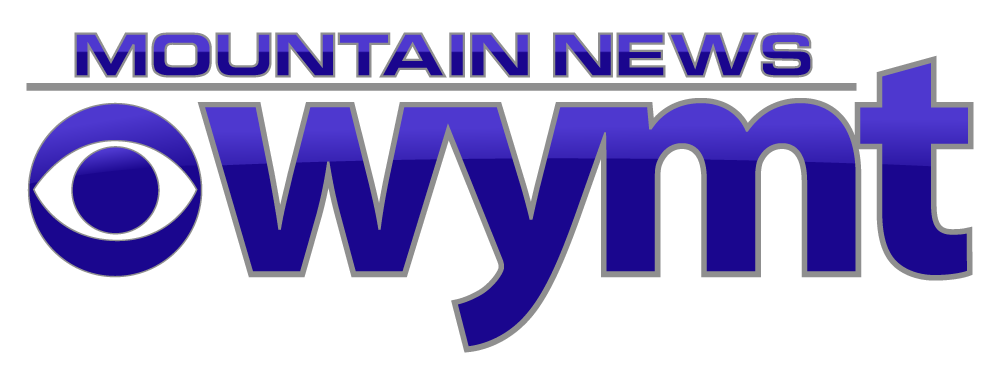 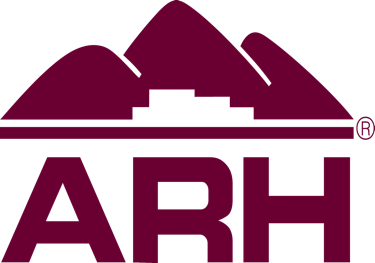 WYMT ARH MOUNTAIN STUDENT ACHIEVERNOMINATION FORM 2021-2022MOUNTAIN STUDENTACHIEVER________________________________________________________________________					         NAMEHOME (MAILING)ADDRESS_________________________________________________________________________CITY _______________________________ STATE: ______________   ZIP: ___________________HOME PHONE_____________________________________________________________________SCHOOL__________________________________________________________________________SCHOOLADDRESS_________________________________________________________________________ SCHOOL PHONE___________________________________________________________________GPA ___________________               GRADE _______________                    AGE ______________PRINCIPAL ________________________________________________________________________GUIDANCE COUNSELOR ___________________________________________________________PARENTS__________________________________________________________________________ACHIEVEMENTS (BE DETAILED, USE BACK IF NEEDED) ________________________________________________________________________________________________________________________________________________________________________________________________________________________________________________________________________________________________________________________________________________________________________________________________________________________________________________________________________________________________________________________________________________________________________________________________________________________________________________________________________________________________________________________________________________________________________________________________________________________________________________________________________________________________________________________________________________________________________________________________________________________________________________________________________________________________________________________________________________________________________________________________________________________________________________________________________________________________________________________________________________________________________________________________________________________________________________________________________________________________GUIDANCE COUNSELOR SIGNATURE___________________________________________***GPA & PHOTO MUST BE INCLUDED***